Задание: (методичку скину в лс)Выполнить 4, 5, 6 пункт на основе предыдущих трех.4) Дать определение статистистич. совокуп. вариацииОднородная и неоднородная совокупностьПеречислить показатели вариацииЗначение: от 0 до 100% - коэффициент вариацииЕсли коэф. вариации меньше 30% совокупность однородна Если больше 30% необходима группировка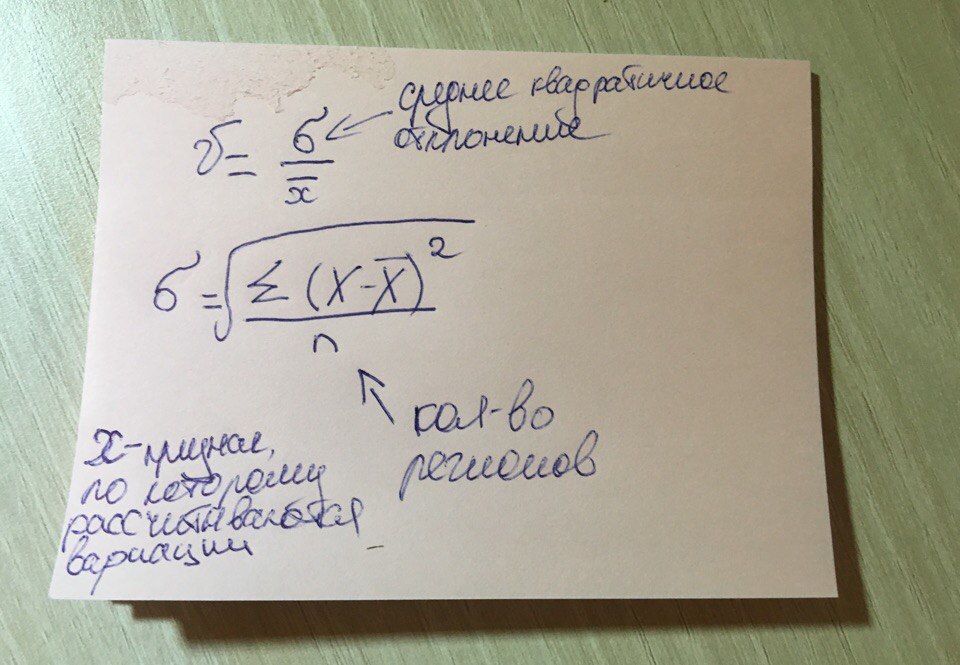 Необходимо рассчитать коэффициент вариации:Для всех субъектов вместеПо каждому федеральному округу ( по отдельности)По каждой группе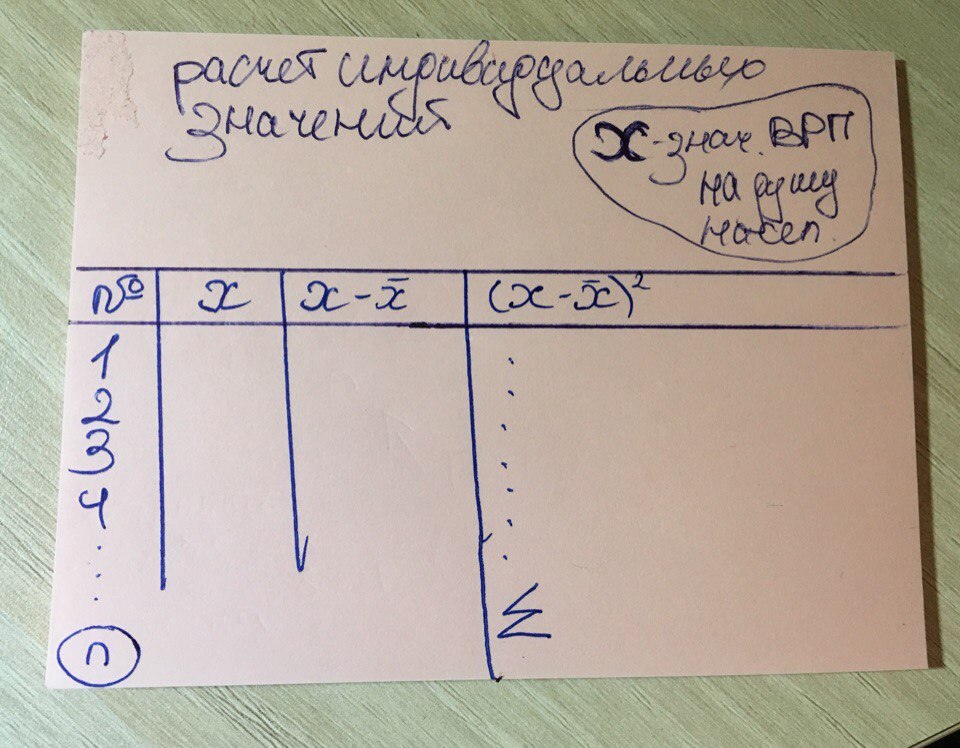 На фото написано как делать 6 пункт, а потом 5 (на третьей фотке (п5))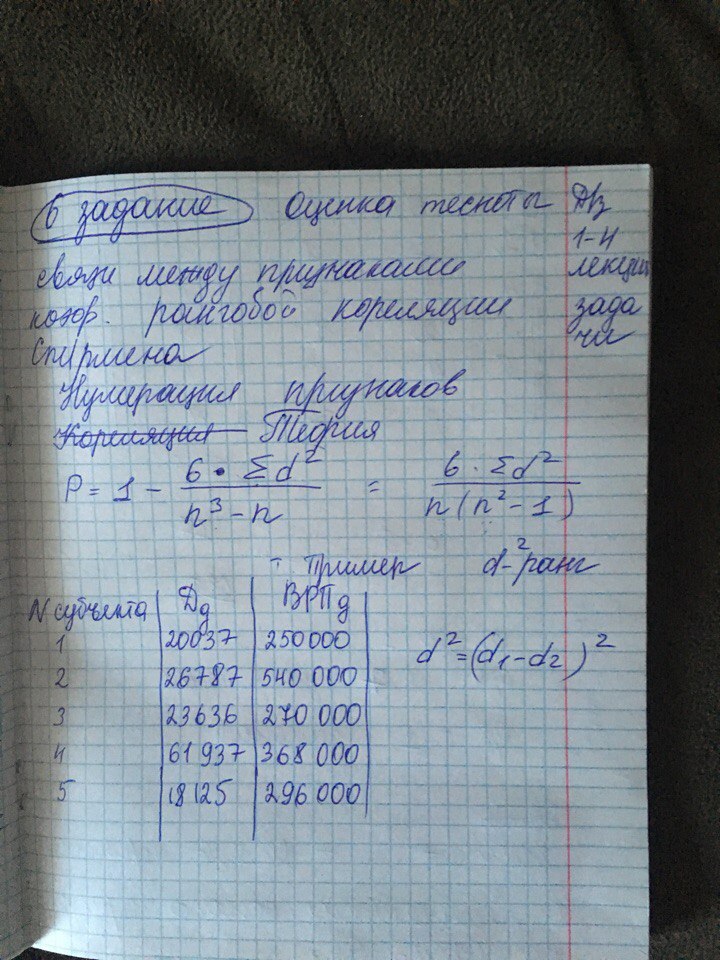 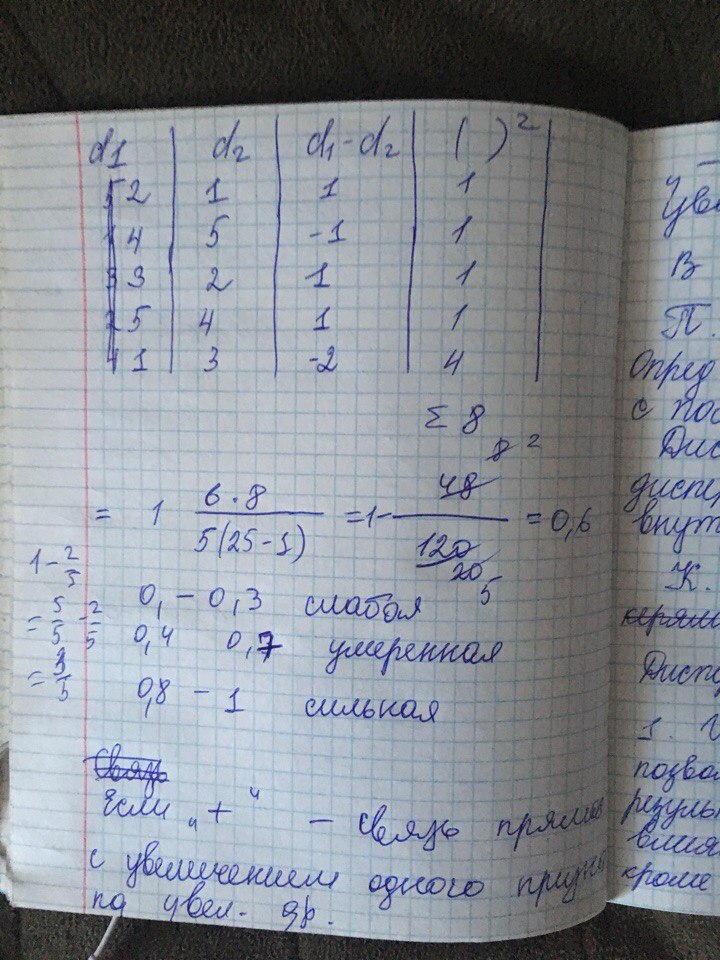 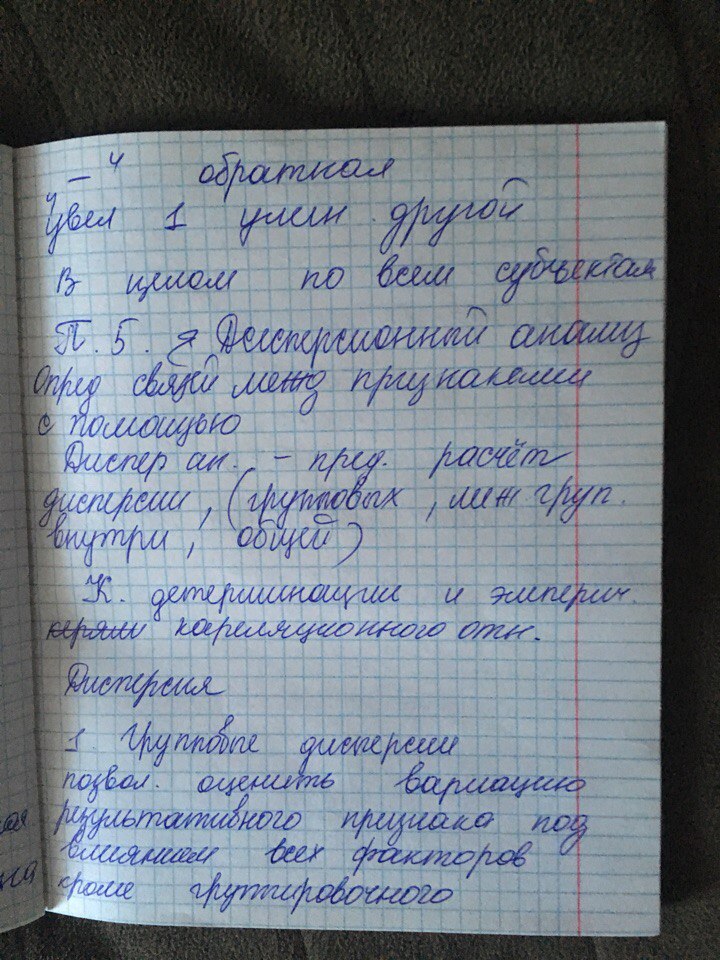 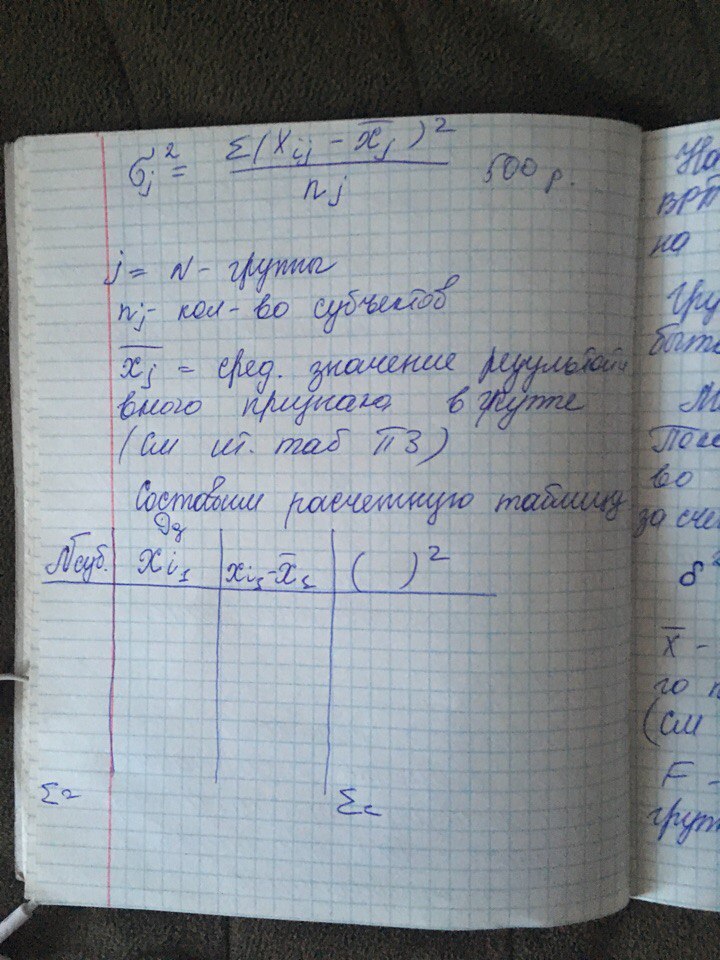 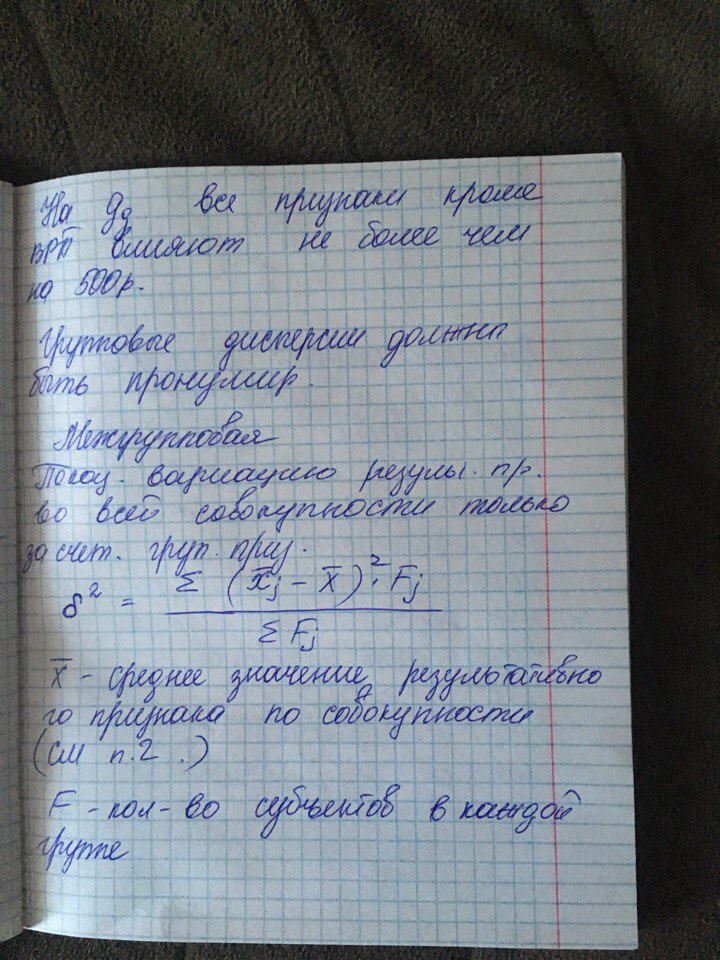 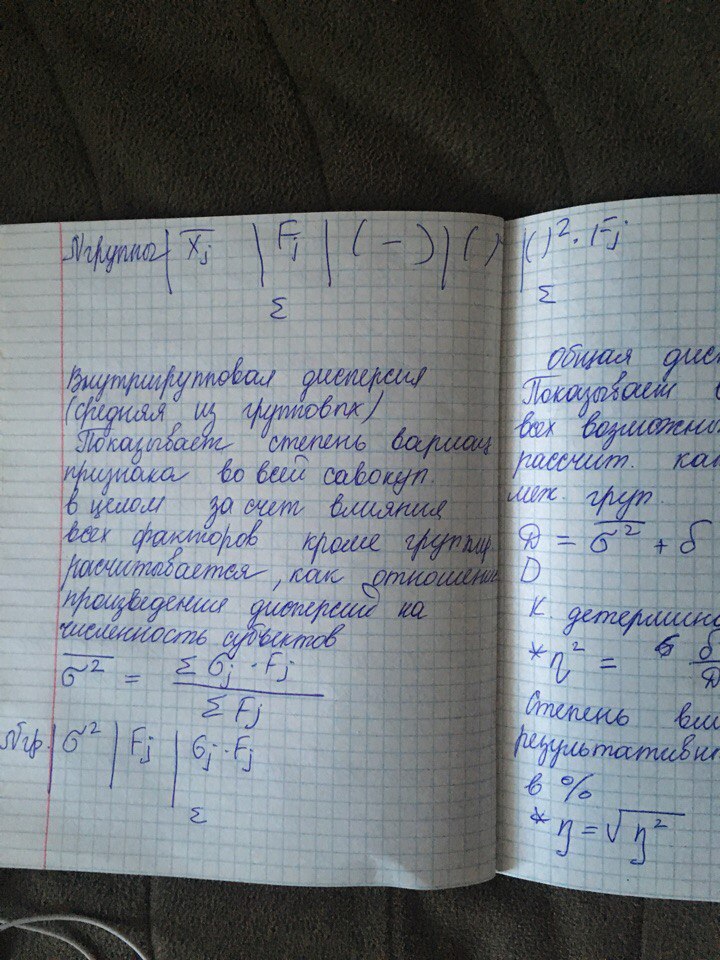 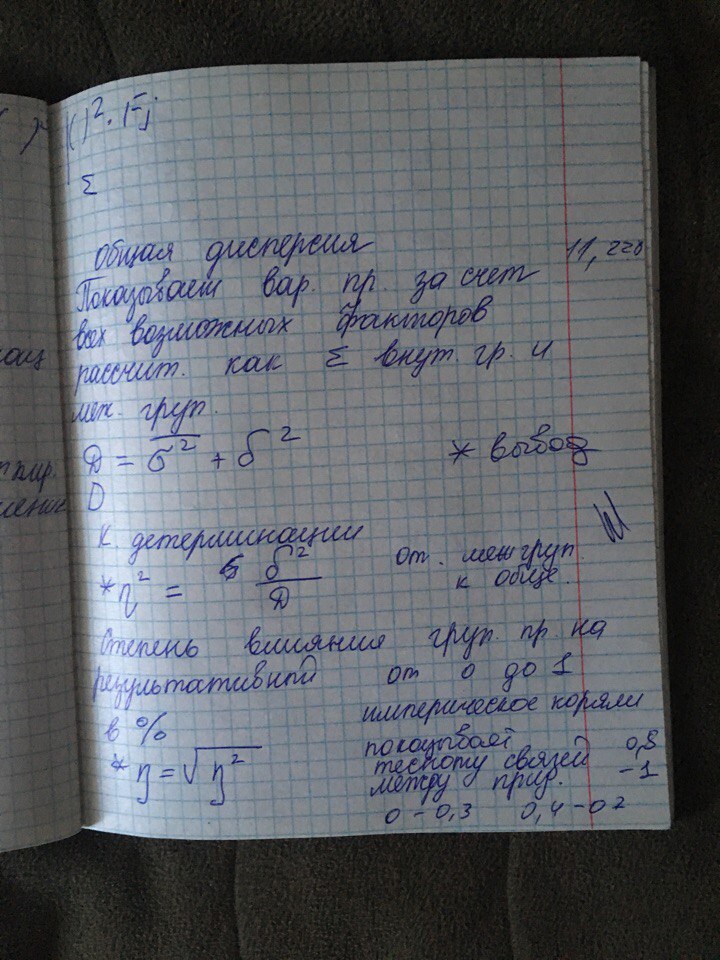 Вариант задания №  ___17__  1. Определить относительные показатели:     ________Экспорт из РФ в страны СНГ и дальнего зарубежья на душу  населения ________________ ;     ________доходы на душу населения___________________________ . 2. Рассчитать средние показатели по всей совокупности государств или территорий:     ____________ Экспорт из РФ в страны СНГ и дальнего зарубежья на душу  населения __________________________________ ;    доходы на душу населения ___________________________ . 3. Выполнить простую группировку статистической информации            3.1. Количество групп       _3__ .            3.2. Группировочный признак _______________ Экспорт из РФ в страны СНГ и дальнего зарубежья на душу  населения _______________ .            3.3. Результативный признак             _____________________ доходы на душу населения  .    4. Осуществить проверку статистической совокупности на однородность с      использованием коэффициента вариации по признаку ___ Экспорт из РФ в страны СНГ и дальнего зарубежья на душу  населения _,_ доходы на душу населения ______________     ______________________________ .     Рассчитать коэффициенты вариации для групп, полученных в результате простой группировки (п.3),  и для всей совокупности государств или территорий.  5. По результатам простой группировки определить взаимосвязь      (с использованием дисперсий)  между двумя показателями     ___________________________________ Экспорт из РФ в страны СНГ и дальнего зарубежья на душу  населения __________________  и         ____________________ доходы на душу населения ________________________________ . 6. С использованием коэффициента ранговой корреляции определить тесноту взаимосвязи между показателями     _________________________________ Экспорт из РФ в страны СНГ и дальнего зарубежья на душу  населения ____________________  и         ______________________ доходы на душу населения ______________________________ .  Таблица 1. - Исходные данные Задание 1. «Определить относительные показатели»Доходы на душу населения высчитывается по формуле:Где: - Доходы на душу населения в год, - Доход на душу населения в месяц, 12- количество месяцев в году.Результаты вычислений относительных показателей по всем федеральным округам приведены в таблице 2.Таблица 2 – Доходы и показатели экспорта в разрезе Северо-Западного федерального округа и Южного федерального округа Данные таблицы 2 позволяют сделать вывод о том, что доходы на душу населения в год варьируются от 13261 руб до 70377 руб.Задание 2 «Определить среднегодовые показатели»1.1. Среднегодовой доходы на душу населения высчитывается по формуле:Дд=Дд(мес)*12где: Дд - доходы на душу населения в год;Ддмес- доход на душу населения в месяц;12- количество месяцев в году.1.2 Экспорт из РФ в страны СНГ и дальнего зарубежья вычисляется по формуле:Эд=  где Э -  экспорт на душу населения; Эснг – экспорт из РФ в страны СНГ; Эдз -  экспорт из РФ в страны дальнего зарубежья; - среднегодовая численность населения субъекта Федерального Округа.Таблица 3. – Среднегодовые показатели  Таким образом, в соответствии с данными приведенными в таблице 3, показатель среднегодового значения наименьший в Республика Калмыкия 159132 руб., а наибольший Ненецкий авт. округ 844 524 руб., колебания составляют [159132; 844524]. По показателю, экспорта на душу населения Псковская область имеет наибольшее значение, наименьшее значение у Республика Адыгея и Краснодарский край.Задание 3Выполнить группировку статистической информации.Группировка — это способ разбиения данного набора данных на группы, которые являются однородными в соответствии с изученными характеристиками. Это делается для изучения структуры этого множества или отношений между отдельными элементами этого множества. Используя группировку, можно определить влияние отдельных единиц на средние суммы. Признак факторный: экспорт из РФ в страны СНГ и дальнего зарубежья на душу населения.Признак результативный: доходы на душу населения. Количество групп 3.Таблица 4. – Исходные данные для проведения группировкиh= (Xmax – Xmin) / nгде xmax- максимальный экспорт на душу населения;xmin- минимальный экспорт на душу населения;n- количество групп.Рассчитаем величину интервала для Северо-Западного и Южного ФО: h= (243055-45)/3= 81033,33Определим границы группы.Таблица 5. – Границы группы Результаты проведенной группировки оформим в виде таблицыСоставим таблицу для проведения группировкиТаблица 6. – Рабочая таблица для проведения группировкиРассчитаем удельный вес каждой группы и сведем результаты в таблицу 7.Кстр=(yi/∑yi)*100%, где y- значение показателя.Кстр1=14/18*100%=77,78%;Кстр2=2/18*100%=11,11%;Кстр3=2/18×100%=11,11%.Таблица 7 – Группировочная таблицаТаким образом в первую группу попало 77,78% регионов Российской Федерации по исследуемым округам, на первую группу экспорт менялся от 0 до 81048,33 млн. руб., во вторую группу попало 11,11 % регионов РФ и экспорт менялся от 81048,33 до 162051.66, в третьей группе от 162051.66 до 243055 млн. рублей находится две области.Таблица 8 – Итоговая группировочная таблицаВывод: в совокупности первая группа получает больше доходов от экспорта 408230 млн. руб., где сосредоточена основная часть субъектов РФ исследуемых округов. Средний показатель на душу населения самый высокий у третьей группы. Наименьшее число доходов в среднем приходится на вторую группу. РегионКоличество населения на начало 2016 годаКоличество населения на конец 2016 годаЭкспорт в страны СНГ и дальнего зарубежья млн. рубДоходы на душу населения руб.Северо-Западный федеральный округ13901123  13877409  38291331310Республика Карелия627315  628595  295325924Республика Коми850986  853909  1831333227Архангельская область1166178  1170128  847831983 в т.ч. Ненецкий авт. округ43912  43875  847870377Архангельская область без Ненецкого авт. округа1122266  1126253  4684330522Вологодская область1184077  1185881  617325881Калининградская область987335  981887  2842125387Ленинградская область1792629  1785743  632024374Мурманская область757987  760080  894925860Новгородская область612823  614258  1341325593Псковская область642494  644434  24305520759г. Санкт-Петербург5279299  5252494  23040337550Южный федеральный округ16401382  16434815  29527073Республика Адыгея452545  453611  4522278Республика Калмыкия278254  277775  4307813261Краснодарский край1909593  1912079  2335631569Астраханская область5544324  5574845  9791023982Волгоградская область1019042  1019457  6571821994Ростовская область2540891  2535845  8283026521РегионСреднегодовая численность населения чел.Экспорт в страны СНГ и дальнего зарубежья млн. рубДоходы на душу населения руб.Северо-Западный федеральный округ1388926638291331310Республика Карелия627955295325924Республика Коми852447,51831333227Архангельская область1168153847831983Архангельская область без Ненецкого авт. округа1124259,5847870377Вологодская область11849794684330522Калининградская область984611617325881Ленинградская область17891862842125387Мурманская область759033,5632024374Новгородская область613540,5894925860Псковская область6434641341325593г. Санкт-Петербург5265896,524305520759Южный федеральный округ16418098,523040337550Республика Адыгея45307829527073Республика Калмыкия278014,54522278Краснодарский край19108364307813261Астраханская область5559584,52335631569Волгоградская область1019249,59791023982Ростовская область25383686571821994РегионСреднегодовые доходы на душу населения, руб.Экспорт в страны СНГ и дальнего зарубежья млн.рубСеверо-Западный федеральный округ375 720382913Республика Карелия311 0882953Республика Коми398 72418313Архангельская область383 7968478  в т.ч. Ненецкий авт. округ844 5248478  Архангельская область без Ненецкого авт. округа366 26446843Вологодская область310 5726173Калининградская область304 64428421Ленинградская область292 4886320Мурманская область310 3208949Новгородская область307 11613413Псковская область249 108243055г. Санкт-Петербург450 60023040349049641004712,92Южный федеральный округ324 876295Республика Адыгея267 33645Республика Калмыкия159 13243078Краснодарский край378 82823356Астраханская область287 78497910Волгоградская область263 92865718Ростовская область318 252828302000136313233,29РегионЭкспорт из РФ в страны СНГ и дальнего зарубежья, млн. руб.Доход на душу населения Республика Карелия295325924Республика Коми1831333227Архангельская область847831983  в т.ч. Ненецкий авт. округ847870377  Архангельская область без Ненецкого авт. округа4684330522Вологодская область617325881Калининградская область2842125387Ленинградская область632024374Мурманская область894925860Новгородская область1341325593Псковская область24305520759г. Санкт-Петербург23040337550Республика Адыгея4522278Республика Калмыкия4307813261Краснодарский край2335631569Астраханская область9791023982Волгоградская область6571821994Ростовская область8283026521Номер группыНижняя границаВерхняя граница14581048.33281048.33162051.663162051.66243055№ группыГруппа Название субъекта РФ Результативный признак1.[45; 81048,33]Республика Карелия25924Республика Коми33227Архангельская область31983Архангельская область без Ненецкого авт. округа30522Вологодская область25881Калининградская область25387Ленинградская область24374Мурманская область25860Новгородская область25593Республика Адыгея22278Краснодарский край31569Ненецкий авт. округ70377Волгоградская область21994Республика Калмыкия13261Среднее значение Среднее значение Среднее значение 27861,252. [81048,33; 162051.66]Астраханская область23982Ростовская область 26521Среднее значениеСреднее значениеСреднее значение25251,53.[162051,66; 243055]Псковская область20759г. Санкт-Петербург37550Среднее значение Среднее значение Среднее значение 29154,5№ группыГруппыЧисло субъектовУдельный вес (в совокупности) %1[45; 81048,33]1477,782[81048,33; 162051.66]211,113[162051,66; 243055]211,11№ группыГруппыЧисло субъектовУдельный вес (в совокупности) %Сумма доходов на душу населения Среднее значение доходы на душу населения 1[45; 81048,33]1477,7840823027861,252[81048,33; 162051.66]211,115050325251,53[162051,66; 243055]211,115830929154,5